附件5工业和信息化部中小企业经营管理领军人才“区域发展”培训   (2022-2023年度）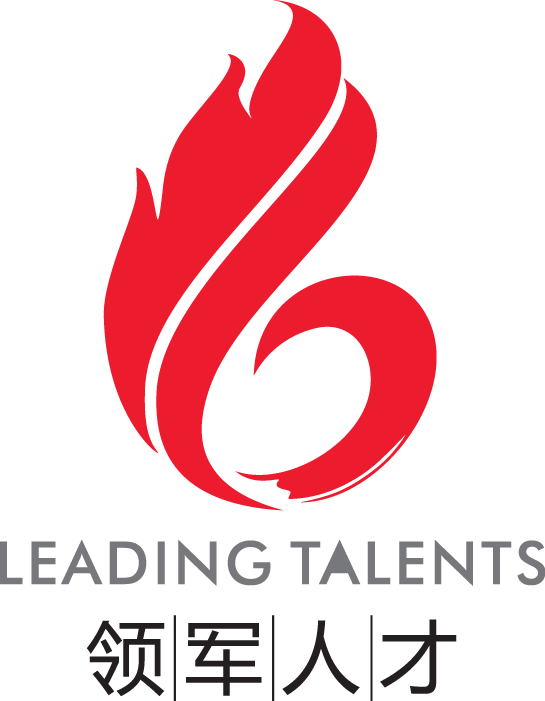 上海交通大学—山东班学员选拔培养方案工业和信息化部人才交流中心上海交通大学研修背景:为贯彻落实中央办公厅、国务院办公厅《关于印发<企业经营管理人才素质提升工程实施方案>的通知》，深入实施企业经营管理人才素质提升工程，提高中小企业经营管理水平，引导中小企业高质量发展。为进一步加快培养造一批具有战略眼光、开拓精神、创新能力、社会责任感的优秀企业家和高水平企业经营管理人才队伍，工业和信息化部启动“中小企业领军人才千人培训计划”。工业和信息化部人才交流中心联合上海交通大学，响应国家关于中小企业人才培养政策，联合举办“2022-2023年度工信部中小企业经营管理领军人才上海交通大学－山东班”，全面整合高校优质培训资源，邀请国内专家学者、知名企业家与行业标杆创新实践者联袂授课。在山东数字经济发展“重点突破”之年，助力山东企业加快融入数字化时代，主动拥抱经济发展新机遇，推动山东省民营经济实现新腾飞。联合培训：上海交通大学是我国历史悠久、享誉海内外的高等学府之一，是教育部直属并与上海市共建的全国重点大学。经过126年的不懈努力，上海交通大学已经成为一所“综合性、研究型、国际化”的国内一流、国际知名大学。上海交通大学终身教育学院是上海交通大学直属单位，由原继续教育学院和海外教育学院合并而成。传承交大百廿薪火，学院坚持“立德树人、教书育人”根本任务，依托上海交通大学优势学科，对标国际名校，打造全球创新课程体系。学院主动对接国家战略性新兴产业和前沿领域，服务国家创新驱动发展战略，成立“全球创新研究院”，面向世界科技前沿、面向经济主战场、面向国家重大需求、面向人民生命健康，探索构建多学科融合的“综合性、创新型、国际化”的终身教育体系。 秉承“创新是引领发展的第一动力”的战略要求，上海交通大学终身教育学院将为创建中国特色的非学历教育全球创新范式，努力建设成为国际一流的平台生态型学院而努力奋斗。项目特色：1.国家级项目平台：国家级项目，政企互动。全景式政策解读，提供项目和资金申报辅导对接机会，分析国内外行业与产业形势。工信部选派专员全程跟踪辅导，及时传达国家全新政策导向，并对学员企业作深入调研，了解企业发展，及时向有关部门反馈。2.上海交通大学名师荟萃平台：名师汇聚，跨高校联合培养。整合式课程设置，汇聚国内各高校知名教授、企业家、国策高参；全国性选修体系，学员可自主选课进修，注重跨地区企业家的沟通交流。3.全国领军互动平台：融通发展，建立产业链通道，领军级成长平台，市场对接平台、人才服务平台、供应链对接平台等。4.结业复训持续成长平台：项目持续十年，十年内学员每年可享受一定天数的复训，学员可以通过加入领军企业家联谊会的方式享受领军人才服务平台服务，参加系列领军活动，享受领军体系内诸多资源及信息。5.搭建产学研合作平台：优质资源联合，深化校企合作，为领军企业引进技术和人才提供了有力的技术支撑，解决了领军企业高端人才和高技术项目的难题。选拔对象：中小企业高层管理者，担任企业法人代表、董事长或总经理、副总经理等主要领导职务，年龄在60周岁以下，具有专科及以上学历或者具备同等学力，从事企业综合管理工作3年以上或承担科研团队带头人。课程管理：1.教学安排：学制1年（核心课程16天，128个课时），每月集中核心课程2天面授（周六、周日） 2.授课地点：上海交大校内+山东省内+全国巡回周+移动教学（全国）3.开学时间：2023年3月，报名截至日期2023年4月30日4.研修费用：共计：49800元（包含培训费、教材费、教务费、书包和教学资源费），学员可申请政府补贴1万元，学员自筹培训费39800元/人。5.学员管理：学员信息由上海交通大学、工业和信息化部人才交流中心二方备案并进行统一管理，对学员实行跟踪；每个班级配备班主任、教务助理、由工业和信息化部人才交流中心和山东省中小企业发展促进中心统一选派两位辅导员负责班级的教学管理与全程服务。6.证书授予：采取“双证”模式，学员通过全部课程并考核合格后，颁发由工业和信息化部统一管理的“工信部中小企业经营管理领军人才”证书以及上海交通大学非学历结业证书。7.学员福利：建立学员档案，学员结业后加入“全国中小企业经营管理领军人才库”。加入工信部领军人才行业俱乐部，加入上海交通大学终身教育学院校友会，享受企业家班各类校友服务。课程设计：主题：数字化经济+人工智能+智能制造+管理实战注：上海交通大学保留对部分课程的调整权和解释权（选修课根据学员需求统筹安排，必修课和选修课各占一半 ）领军增值服务（由工业和信息化部人才交流中心统一实施）：报名流程及缴费信息：1.提交入学申请表，接受资格预审。2.经上海交通大学终身教育学院招生组审核。3. 经审后，请在一周内汇款办理相关报名手续，同时将企业简介、电子版二寸照片发到班主任邮箱。4. 汇款户名：上海交通大学统一社会信用代码：1210000042500615X0银行账号：439059226890（请注明汇款用途：工信部领军人才上海交大山东班学费）开户银行：中国银行上海市上海交通大学支行地    址：上海市徐汇区华山路1954号。5.报名地点：上海交通大学（接受电子报名，微信+邮箱）6.参加开学典礼，正式入学。领军学员企业：山东富海集团有限公司山东徳仕石油工程集团股份有限公司山东华盛橡胶集团有限公司济南鸿天服饰集团有限公司蓬莱超硬材料股份有限公司山东擎雷环境科技股份有限公司山东天睿新材料科技股份公司咨询联系我们：宏安集团有限公司山东龙盛食品股份有限公司山东东润仪表科技股份有限公司盛瑞传动股份有限公司                                     山东奥客隆太阳能科技有限公司烟台龙骏风能开发有限公司领军人才山东班项目联系人：赵 淼电话：021-62933135、15921311865（微信：laura15921311865）邮箱:zhaomiao@sce.sjtu.edu.cn地址：上海市长宁区法华镇路535号主楼308室声明：上海交通大学终身教育学院拥有本招生简章的解释权，保留对本招生简章调整的权力。国家企业经营管理人才素质提升工程领军人才选拔报名表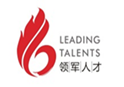 注：1、此表为地方中小企业主管部门推荐学员、领军人才项目办公室选拔学员的重要材料，请申请人保证本表所填信息真实完整；2、学员通过资格审核后，方能获准入学。3、请加盖企业公章，扫描件递交。目录课程名称课程价值主讲专家开学典礼工信部领导传达国家全新政策及发展方向，上海交通大学、学院领导出席开学典礼工信部领导传达国家全新政策及发展方向，上海交通大学、学院领导出席开学典礼工信部领导传达国家全新政策及发展方向，上海交通大学、学院领导出席开学典礼工信部领导传达国家全新政策及发展方向，上海交通大学、学院领导出席模块一、必修课模块一、必修课模块一、必修课模块一、必修课1破冰活动—新时期企业家精神塑造加强新学员之间的互动交流李海龙：实战派培训师2新常态下中国数字经济发展趋势全球视角，分析中国产业经济升级的新挑战、新机遇朱启贵：上海交通大学教授3人工智能助力实体经济数字化转型工业互联网平台助力产业先进制造业转型升级胡洁：上海交通大学教授4人工智能的现在与未来揭秘人工智能如何改变人类观念，了解人工智能应用领域与现状，探索人工智能的发展趋势与前景刘成良：上海交通大学教授5凤凰涅槃 剩者为王，数字化剧变中的企业转型升级与创新发展数字科技引发了信息化、互联网化、大数据化、人工智能+ANY,交易环节、生产环节，企业生存环境发生了巨变，平台化的竞争， 资源的边际效益与跨界转型升级刘 钢：复旦大学教授6创新驱动与产业升级-中国走向高端制造的必由之路制造业的技术升级，智能制造依托于数字化管理与实施路径郝永涛：同济大学教授7企业组织变革与领导力建设人才复制、激活人性、激发动力、全员绩效倍增 胡  近：上海交通大学教授8数字经济下的市场品牌战略锁定高端、定价定天下，企业取得长久成功的核心， 布局品牌战略中小企业的出路余明阳：上海交通大学教授9商界博弈——赢得越多越好这是一个获得过诺贝尔经济学奖的商场博弈，这是一次考验人性的市场竞争，这是一次合作共赢的沉浸式体验，这是一次跨部门沟通的场景再现龚一：实战派讲师10企业管理者的财资思维迭代——赋智、赋值、赋能降本增效具有系统性，要编制合理的管理体系实现各环节有效制约、增效意识，全方位控制成本的基础上制定年度计划袁婉贞：实战派导师11企业家的法商领导力为什么FACEBOOK的扎克伯格在2017年5月被哈佛大学授予“荣誉法学博士”学位？一个企业家为什么要有法商领导力，本课程旨在帮助企业家正确植入使企业稳健强大的基因。王厚忠：实战派导师12股权顶层设计与股权激励股权裂变成为第一的资本秘密宋俊生：实战派导师模块二、选修课模块二、选修课模块二、选修课模块二、选修课1企业发展战略与竞争战略价值创造、拉开差异化、逆境求生与转型突围潘  诚：实战派导师2企业的财富管理与法商思维从家庭幸福角度配置金融工具，从险出发，以保落地，识别风险，解决方案配置工具，财富管理的终极目标追求幸福，以终为始桂泽发：某商业银行副总裁，金融专业导师3数字化转型从传统粗放性经营向现代精益经营转型从经营产品向经营模式转型、从经营企业家个人向经营团队转型、从日常不规范管理向“精益管理”转型，解决企业员工做事科学规范的问题。毛永奇：实战派导师4科技创新型企业融资上市人工智能、新一代信息技术、智能制造装备、生物医药与高性能医疗器械、新能源、智能网联汽车等企业在多层次资本市场上市融资赵广君：同济大学技术经济及管理专业博士5商业战略之商业洞察与模式创新“数字化来袭”意味企业经营在信息化和业务模式现代化领域孕育新的可能。供给创造需求，需求牵引供给，以用户为中心的基于互联网的组织模式、生产或服务模式、营销模式和战略设计与落地模式傅志勇：实战派导师6人力资源战略管理之迭代思维与价值创新组织行为学与企业人力资源战略管理王伟：实战派导师7华为以客户为中心的流程管理和优化从流程再造到组织能力建设，再到战略绩效落地，向华为学习“聚焦战略、简化管理、实现高效增长”流程型组织的建设方法和流程。廖  维：实战派导师8阿里企业文化与铁军打造“铁军文化”又是在精神价值领域保留了早期阿里巴巴完整的“原浆”所在。 “阿里铁军”的超强执行力、有情有义、高压线和政委制度等方面对“铁军文化”都是很好的阐述王建和：实战派导师9东方营销学—天人合一的营销思想引领学习者运用中国传统哲学思想对人类营销实践的发生、发展规律进行探讨；对其的空间相生相克关系进行剖析，以期形成健康的营销观，服务于平衡与充分的社会发展。贾利军：华东师范大学10华为狼性营销管理之道全面了解华为的营销体系，提升销售人员的基本素质和掌握大客户营销的基本套路以及营销中的8个核心步骤、销售项目各阶段的管理要点曹仓宇：实战派导师11赢在思维力——用好思维导图构建结构化思维，提升工作效能思维导图是什么，全脑原理、做法、思维方法，在提升工作成效中的具体应用场景。宏观把握公司经营管理，团队共创、问题分析解决。刘海纳：应用教练12魅力案例故事演绎——卓越领导者的影响力提升妙趣横生的演讲艺术和震撼心灵的亲身体验；不断自我超越从而让自己更加精彩成功的生命历程；用行动和效果创造生活和工作的品质王鸥飏：上海华东师范大学教授模块三：交流参访，实战运用模块三：交流参访，实战运用模块三：交流参访，实战运用模块三：交流参访，实战运用移动教学移动教学考察数字经济标杆企业，就人工智能产业化、数字经济发展、制造业转型升级等专题，进行针对性参访交流，学习先进经验考察数字经济标杆企业，就人工智能产业化、数字经济发展、制造业转型升级等专题，进行针对性参访交流，学习先进经验         参访主题         参访主题人工智能产业化数字化转型之路 探索数据交易服务的创新型交易场所制造业数字化转型的实施路径先进制造业的智能制造云计算及大数据解决方案人工智能产业化数字化转型之路 探索数据交易服务的创新型交易场所制造业数字化转型的实施路径先进制造业的智能制造云计算及大数据解决方案模块四：上海交大终身教育学院增值服务模块四：上海交大终身教育学院增值服务模块四：上海交大终身教育学院增值服务模块四：上海交大终身教育学院增值服务企业家论坛：头脑风暴/读书会企业家论坛：头脑风暴/读书会交大领军人才校友论坛交大领军人才校友论坛游学营-企业家座谈交流会游学营-企业家座谈交流会各省市中小企业政策咨询、项目申报解读各省市中小企业政策咨询、项目申报解读交大强势专业技术、人才落地山东交大强势专业技术、人才落地山东产学研相结合、深入企业调研，标杆企业学习参观产学研相结合、深入企业调研，标杆企业学习参观项      目主     题领军企业正在转型升级暨成果交流上海交大产学研合作，攻克技术难题、人才引进领军企业正在转型升级暨成果交流学员企业间相互参观学习交流领军企业家商学思潮巡回周由工信部人才交流中心组织每年四次思潮巡回周，领军学员齐聚一堂，由班主任带队跨省跨校亲密交流领军企业家商学思潮巡回周领军一家亲，全国有亲人领军企业家网络课堂宏观经济、政策解读、行业发展、智能制造等领军企业融通发展建立企业上下游产业链接通道领军企业融通发展跨省、跨行业参观学习行业标杆企业领军企业融通发展线上365天动态学习领军企业家圈层交流领军企业家沙龙、私董会领军企业家圈层交流领军企业家联谊会姓    名性    别性    别性    别民 族民 族照片（2寸）照片（2寸）出生日期手    机手    机手    机照片（2寸）照片（2寸）政治面貌电子邮件电子邮件电子邮件照片（2寸）照片（2寸）现任职务身份证号码身份证号码身份证号码照片（2寸）照片（2寸）通讯地址照片（2寸）照片（2寸）管理经验年限办公电话办公电话办公电话照片（2寸）照片（2寸）教育背景（最高学历）教育背景（最高学历）教育背景（最高学历）教育背景（最高学历）教育背景（最高学历）教育背景（最高学历）教育背景（最高学历）教育背景（最高学历）教育背景（最高学历）教育背景（最高学历）教育背景（最高学历）教育背景（最高学历）教育背景（最高学历）教育背景（最高学历）毕业院校毕业院校毕业院校毕业院校起止时间起止时间起止时间起止时间起止时间专    业专    业专    业专    业学历/学位企业情况企业情况企业情况企业情况企业情况企业情况企业情况企业情况企业情况企业情况企业情况企业情况企业情况企业情况企业名称企业名称是否上市是否上市是否上市是否上市是        □ 否是        □ 否是        □ 否公司网址公司网址 助理及电话 助理及电话 助理及电话 助理及电话领军理由(可多选)领军理由(可多选)□ 行业排名、区域排名靠前； □  产品、服务、经营管理特色领先； □ 市场占有率高；□ 未来市场前景好；  □ 高成长性；  □ 战略新兴产业；  □ 其他方面。□ 行业排名、区域排名靠前； □  产品、服务、经营管理特色领先； □ 市场占有率高；□ 未来市场前景好；  □ 高成长性；  □ 战略新兴产业；  □ 其他方面。□ 行业排名、区域排名靠前； □  产品、服务、经营管理特色领先； □ 市场占有率高；□ 未来市场前景好；  □ 高成长性；  □ 战略新兴产业；  □ 其他方面。□ 行业排名、区域排名靠前； □  产品、服务、经营管理特色领先； □ 市场占有率高；□ 未来市场前景好；  □ 高成长性；  □ 战略新兴产业；  □ 其他方面。□ 行业排名、区域排名靠前； □  产品、服务、经营管理特色领先； □ 市场占有率高；□ 未来市场前景好；  □ 高成长性；  □ 战略新兴产业；  □ 其他方面。□ 行业排名、区域排名靠前； □  产品、服务、经营管理特色领先； □ 市场占有率高；□ 未来市场前景好；  □ 高成长性；  □ 战略新兴产业；  □ 其他方面。□ 行业排名、区域排名靠前； □  产品、服务、经营管理特色领先； □ 市场占有率高；□ 未来市场前景好；  □ 高成长性；  □ 战略新兴产业；  □ 其他方面。□ 行业排名、区域排名靠前； □  产品、服务、经营管理特色领先； □ 市场占有率高；□ 未来市场前景好；  □ 高成长性；  □ 战略新兴产业；  □ 其他方面。□ 行业排名、区域排名靠前； □  产品、服务、经营管理特色领先； □ 市场占有率高；□ 未来市场前景好；  □ 高成长性；  □ 战略新兴产业；  □ 其他方面。□ 行业排名、区域排名靠前； □  产品、服务、经营管理特色领先； □ 市场占有率高；□ 未来市场前景好；  □ 高成长性；  □ 战略新兴产业；  □ 其他方面。□ 行业排名、区域排名靠前； □  产品、服务、经营管理特色领先； □ 市场占有率高；□ 未来市场前景好；  □ 高成长性；  □ 战略新兴产业；  □ 其他方面。□ 行业排名、区域排名靠前； □  产品、服务、经营管理特色领先； □ 市场占有率高；□ 未来市场前景好；  □ 高成长性；  □ 战略新兴产业；  □ 其他方面。所在区域所在区域       省       市       省       市是否设立党组织是否设立党组织是否设立党组织是否设立党组织是否设立党组织是        □ 否是        □ 否是        □ 否是        □ 否是        □ 否资产总额（万元）资产总额（万元）年销售额（万元）年销售额（万元）年销售额（万元）年销售额（万元）年销售额（万元）员工人数（人）员工人数（人）员工人数（人）员工人数（人）年利润增长率（与上一年比较）2020 年2020 年2021年2021年企业简介（请说明主营业务）企业简介（请说明主营业务）说明：限150字。可另附详细文件。说明：限150字。可另附详细文件。说明：限150字。可另附详细文件。说明：限150字。可另附详细文件。说明：限150字。可另附详细文件。说明：限150字。可另附详细文件。说明：限150字。可另附详细文件。说明：限150字。可另附详细文件。说明：限150字。可另附详细文件。说明：限150字。可另附详细文件。说明：限150字。可另附详细文件。说明：限150字。可另附详细文件。社会职务（请列出你所担任的社会职务或其他兼职，如人大代表、政协委员，或在协会团体中担任的职务）社会职务（请列出你所担任的社会职务或其他兼职，如人大代表、政协委员，或在协会团体中担任的职务）社会职务（请列出你所担任的社会职务或其他兼职，如人大代表、政协委员，或在协会团体中担任的职务）社会职务（请列出你所担任的社会职务或其他兼职，如人大代表、政协委员，或在协会团体中担任的职务）社会职务（请列出你所担任的社会职务或其他兼职，如人大代表、政协委员，或在协会团体中担任的职务）社会职务（请列出你所担任的社会职务或其他兼职，如人大代表、政协委员，或在协会团体中担任的职务）社会职务（请列出你所担任的社会职务或其他兼职，如人大代表、政协委员，或在协会团体中担任的职务）社会职务（请列出你所担任的社会职务或其他兼职，如人大代表、政协委员，或在协会团体中担任的职务）社会职务（请列出你所担任的社会职务或其他兼职，如人大代表、政协委员，或在协会团体中担任的职务）社会职务（请列出你所担任的社会职务或其他兼职，如人大代表、政协委员，或在协会团体中担任的职务）社会职务（请列出你所担任的社会职务或其他兼职，如人大代表、政协委员，或在协会团体中担任的职务）社会职务（请列出你所担任的社会职务或其他兼职，如人大代表、政协委员，或在协会团体中担任的职务）社会职务（请列出你所担任的社会职务或其他兼职，如人大代表、政协委员，或在协会团体中担任的职务）社会职务（请列出你所担任的社会职务或其他兼职，如人大代表、政协委员，或在协会团体中担任的职务）团体团体参加时间参加时间参加时间参加时间参加时间参加时间参加时间职务职务职务职务职务荣誉和奖励（企业和个人均可）荣誉和奖励（企业和个人均可）荣誉和奖励（企业和个人均可）荣誉和奖励（企业和个人均可）荣誉和奖励（企业和个人均可）荣誉和奖励（企业和个人均可）荣誉和奖励（企业和个人均可）荣誉和奖励（企业和个人均可）荣誉和奖励（企业和个人均可）荣誉和奖励（企业和个人均可）荣誉和奖励（企业和个人均可）荣誉和奖励（企业和个人均可）荣誉和奖励（企业和个人均可）荣誉和奖励（企业和个人均可）企业（盖章）：日期：年 月 日企业（盖章）：日期：年 月 日企业（盖章）：日期：年 月 日企业（盖章）：日期：年 月 日企业（盖章）：日期：年 月 日推荐理由：推荐单位：日期：年 月 日推荐理由：推荐单位：日期：年 月 日推荐理由：推荐单位：日期：年 月 日推荐理由：推荐单位：日期：年 月 日推荐理由：推荐单位：日期：年 月 日推荐理由：推荐单位：日期：年 月 日推荐理由：推荐单位：日期：年 月 日推荐理由：推荐单位：日期：年 月 日推荐理由：推荐单位：日期：年 月 日